África do Sul - 2019Sun City - Kruger Park - Cape Town8 dias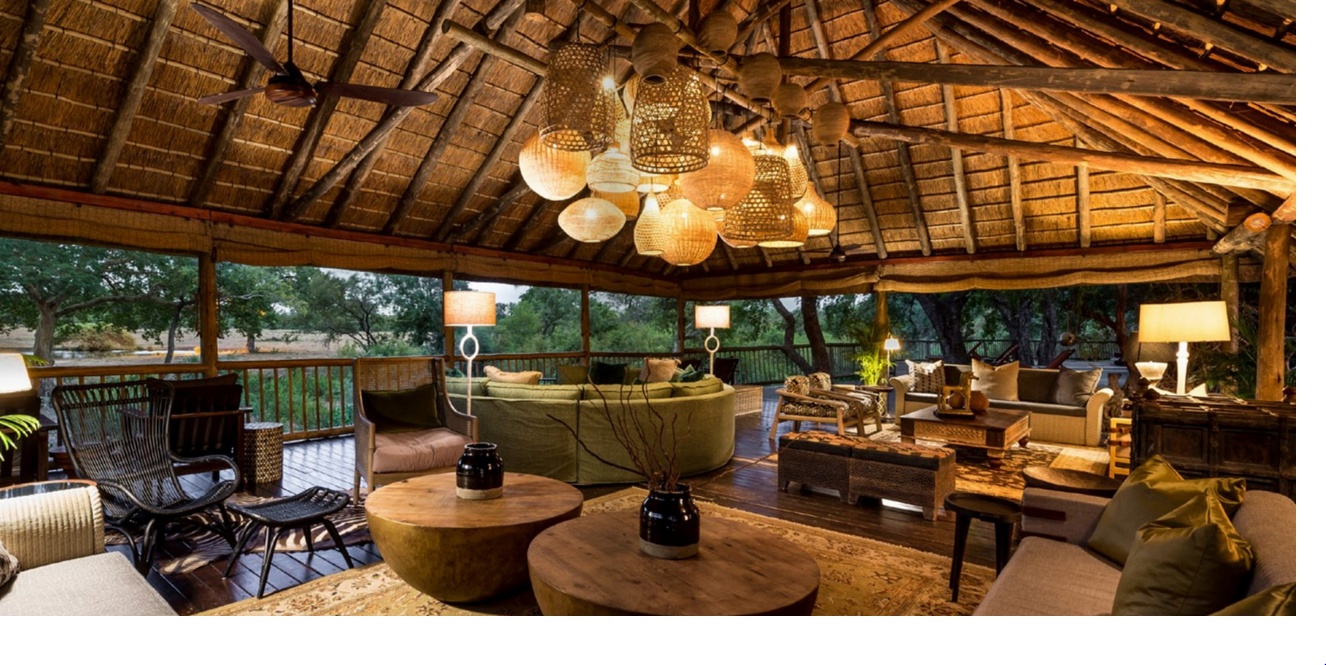 O exotismo da África do Sul, o conforto dos seus elegantes lodges, gastronomia requintada e muita aventura fazem desse país um destino imperdível.1º dia - Johannesburg - Sun CityChegada a Johannesburg. Recepção e traslado ao complexo de Sun City. Hospedagem por 2 noites, com café da manhã.2º dia - Sun CityApós o café da manhã, dia livre para usufruir das variadas diversões que o complexo oferece tais como piscinas, Vale das Ondas, shows, butiques.3º dia - Sun City - Johannesburg - Kruger ParkApós café da manhã, traslado ao aeroporto de Johannesburg para embarque com destino ao Kruger Park, com conexão em Johannesburg. Chegada, recepção e traslado ao lodge. Hospedagem por 2 noites, com todas  as  refeições.4º dia - Kruger Park Dia totalmente dedicado aos safáris, um ao amanhecer e outro ao entardecer, conduzido por rangers e experientes trackers. À noite, típico jantar ao ar livre, tipo boma, se o tempo permitir.5º dia - Kruger Park - Cape TownPela manhã safári, retorno ao lodge para o café da manhã e em seguida traslado ao aeroporto para embarque com destino a Cape Town, com conexão em Johannesburg. Chegada, recepção e traslado ao hotel. Hospedagem por 3 noites, com café da manhã.6º dia - Cape TownCafé da manhã no hotel, sugerimos passeio de dia inteiro ao Cabo da Esperança.7º dia - Cape TownCafé da manhã no hotel. Dia inteiramente livre para atividades independentes. Sugerimos passeio de dia inteiro à região dos vinhedos.8º dia - Cape Town - JohannesburgApós café da manhã, traslado ao aeroporto de Cape Town para embarque com destino a Johannesburg.Opção 1Preço do Roteiro Terrestre e Aéreo Interno, por pessoa em US$Opção 2Preço do Roteiro Terrestre e Aéreo Interno, por pessoa em US$Opção 3Preço do Roteiro Terrestre e Aéreo Interno, por pessoa em US$* Opcional: Passeio de dia inteiro ao Cabo da Boa Esperança - US$ 385 por pessoa* Importante: voos na região do Kruger Park - operados por aviões de pequeno porte, que permitem somente 1 mala soft contendo até 20kg por pessoa Observação:Os hotéis mencionados acima incluem taxas locais.O critério internacional de horários de entrada e saída dos hotéis, normalmente é:Check-in: entre 14h00 e 15h00		Check-out: entre 11h00 e 12h00O roteiro inclui:Passagem aérea no trecho interno Johannesburg/Kruger Park/Johannesburg2 noites em Sun City2 noites no Kruger Park3 noites em Cape TownCafé da manhã diárioTodas as refeições no Kruger Park, incluindo bebidas selecionadas Serviço de lavanderia no Kruger Park, no Singita LodgeTraslados privativos do aeroporto de Johannesburg/Sun City/aeroporto de JohannesburgTraslados e safáris em serviço regular no Kruger Park, com assistência em idioma inglêsTraslados privativos em Cape TownO roteiro não inclui:Passagem aérea no trecho internacional com saída do BrasilDespesas com documentos e vistosDespesas de caráter pessoal, gorjetas, telefonemas, etcQualquer item que não esteja mencionado no programaDocumentação necessária para portador de passaporte brasileiro:Passaporte com validade de 6 meses a partir da data de embarque com 2 páginas em brancoVisto: não é necessário visto para a África do SulVacina: é necessário Certificado Internacional de Vacina contra febre amarela (11 dias antes do embarque)CIDADEHOTEL CATEGORIATIPO APTONOITES Sun CityThe PalaceLuxoLuxury2Kruger ParkSingita SweniLuxoSuite2Cape TownCape GraceLuxoLuxury3VALIDADEAté dez 2019Apto Duploa partir de US$ 8.120CIDADEHOTELCATEGORIATIPO APTONOITESSun CityThe PalaceLuxoLuxury2Kruger ParkSabi Sabi Bush LodgeLuxoSuite2Cape TownTable BayLuxoLuxury3VALIDADEAté dez 2019Apto Duploa partir de US$ 6.740CIDADEHOTEL CATEGORIATIPO APTONOITES Sun CityThe PalaceLuxoStandard2Kruger ParkMala Mala Main CampLuxoLuxury Room2Cape TownVictoria & Alfred Water FrontPrimeira SuperiorMountain Face3VALIDADEAté dez 2019Apto Duploa partir de US$ 5.434Valores informativos sujeitos a disponibilidade e alteração de valores até a confirmação. Preços finais somente serão confirmados na efetivação da reserva. Não são válidos para períodos de feiras, feriados, Natal e Reveillon, estando  sujeitos a políticas e condições diferenciadas.Valores em dólares americanos por pessoa, sujeitos à disponibilidade e alteração sem aviso prévio.06/12/2018